        Resident Parking Permit’s Terms & ConditionsI confirm that my vehicle is register & insured at the above address and can provide proof should I be requested to do so.  I confirm that the address is my permanent place of residence and can provide proof should I be requested to do so.The permit is only valid in the permit area zone specified – this is shown on the signs accompanying the bays. The permit cannot be used for parking on double yellow lines, a single yellow line, limited waiting areas, loading bays, in pay and display car parks, private roads, bus stops, zig-zag lines, taxi/doctors/police/disabled bays or dropped kerbs.Only cars and motorcycles (excluding minibuses and caravanettes or other vehicles used for eating, sleeping or cooking) will be eligible for a Residents’ Parking Permit.  This does not apply to vehicles displaying a blue badge. Please note vehicles with a trailer, or a trailer on its own, must not be parked in a residents permit holders parking place. Any Penalty Charge Notice issued for failing to have a valid permit will not be waived.If the permit holder no longer resides at the address of issue, the permit must be cancelled.  The permit does not guarantee the availability of a parking place.The Council reserve the right to withdraw/cancel any permit found to have been improperly applied for or misused. 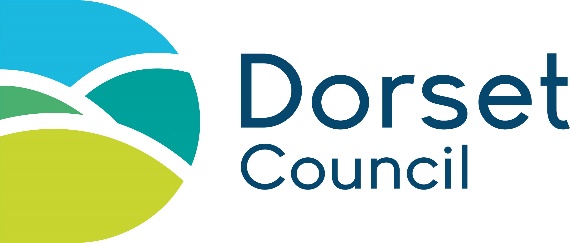 